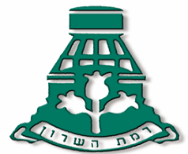 עיריית רמת השרוןועדת הקצאות הודעה בדבר אפשרות להקצאת קרקע ו/או מבנים למוסדות ציבוריים עיריית רמת השרון מודיעה בזאת כי נתקבלו במשרדיה הבקשות דלהלן להקצאת מקרקעין למבנים זמניים לתקופה של שנה בלבד. (להלן  "פרסום קצר ").כמו כן הבקשות הינן לשימוש במקרקעין הנ"ל גם לתקופה נוספת (או תקופה אחרת אם וככל שצוינה להלן) (להלן: פרסום ארוך")כל המעוניין שהמקרקעין דלעיל יוקצו לשימושו לאותו השימוש או מטרות אחרות או כל המתנגד להקצאה הקצרה (להלן: פרסום קצר) יגיש את בקשתו או התנגדותו  תוך 14 יום ממועד פרסום זה במכתב המפרט את בקשתו להקצאה או הטיעונים להתנגדות להקצאה  תוך ציון שמו, כתובתו, ומס' טל'. המבקשים את ההקצאה (להלן: פרסום הארוך),לאותו השימוש או למטרות אחרות יגישו את בקשתם וזאת תוך 60 יום ממועד פרסום זה.את המסמכים יש להגיש לאגף הנכסים וה-GIS  לידי הגב' דורית שלי בכתובת: אוסישקין 71 רמת השרון. לפרטים נוספים– 035483830.הודעה זו מבוצעת בהתאם להוראות "נוהל הקצאת קרקעות ומבנים ללא תמורה או בתמורה סימלית" שפורסם במסגרת חוזר מנכ"ל משרד הפנים 5/2001 והתיקונים אשר נוספו לו (להלן:"הנוהל").אין בפרסום זה של העירייה משום התחייבות לקבל בקשה כלשהי להקצאת הקרקע.								ועדת ההקצאות                                                                                         עיריית רמת השרוןמספר  שם העמותהמטרת ההקצאה כתובת הנכסגוש /וחלקההערות1עמותת קרן לב"י האגודה למען החייל בישראל –(ע"ר) 580004307מרכז לרווחת חיילי צה"לשד' ויצמן 25 6599/173שימוש בחלק מהמבנה בשטח של כ-40 מ"ר.2עמותת טל ישראל בשרון –(ע"ר) 580391548הפעלת מעון יום /גן ילדים לזרם המוכר שאינו רשמישמואל הנגיד 36551/499 קרקע למבנה זמני   מיקום בהתאם לתשריט שמשרדי אגף הנכסים 